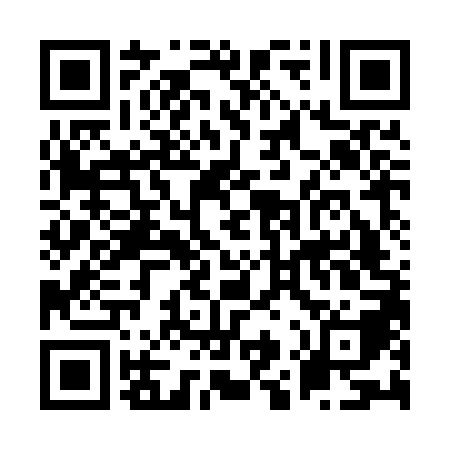 Ramadan times for Madura, AustraliaMon 11 Mar 2024 - Wed 10 Apr 2024High Latitude Method: NonePrayer Calculation Method: Muslim World LeagueAsar Calculation Method: ShafiPrayer times provided by https://www.salahtimes.comDateDayFajrSuhurSunriseDhuhrAsrIftarMaghribIsha11Mon4:074:075:2911:423:135:545:547:1212Tue4:074:075:3011:423:125:535:537:1013Wed4:084:085:3011:413:125:525:527:0914Thu4:094:095:3111:413:115:515:517:0815Fri4:104:105:3211:413:105:495:497:0616Sat4:114:115:3311:413:105:485:487:0517Sun4:114:115:3311:403:095:475:477:0418Mon4:124:125:3411:403:085:465:467:0219Tue4:134:135:3511:403:075:445:447:0120Wed4:144:145:3511:393:075:435:437:0021Thu4:154:155:3611:393:065:425:426:5822Fri4:154:155:3711:393:055:405:406:5723Sat4:164:165:3711:383:045:395:396:5624Sun4:174:175:3811:383:035:385:386:5425Mon4:174:175:3911:383:035:375:376:5326Tue4:184:185:3911:383:025:355:356:5227Wed4:194:195:4011:373:015:345:346:5028Thu4:204:205:4111:373:005:335:336:4929Fri4:204:205:4111:372:595:315:316:4830Sat4:214:215:4211:362:585:305:306:4631Sun4:224:225:4311:362:585:295:296:451Mon4:224:225:4311:362:575:285:286:442Tue4:234:235:4411:352:565:265:266:433Wed4:244:245:4511:352:555:255:256:414Thu4:244:245:4511:352:545:245:246:405Fri4:254:255:4611:352:535:235:236:396Sat4:264:265:4711:342:525:215:216:387Sun4:264:265:4711:342:525:205:206:378Mon4:274:275:4811:342:515:195:196:359Tue4:284:285:4911:332:505:185:186:3410Wed4:284:285:4911:332:495:175:176:33